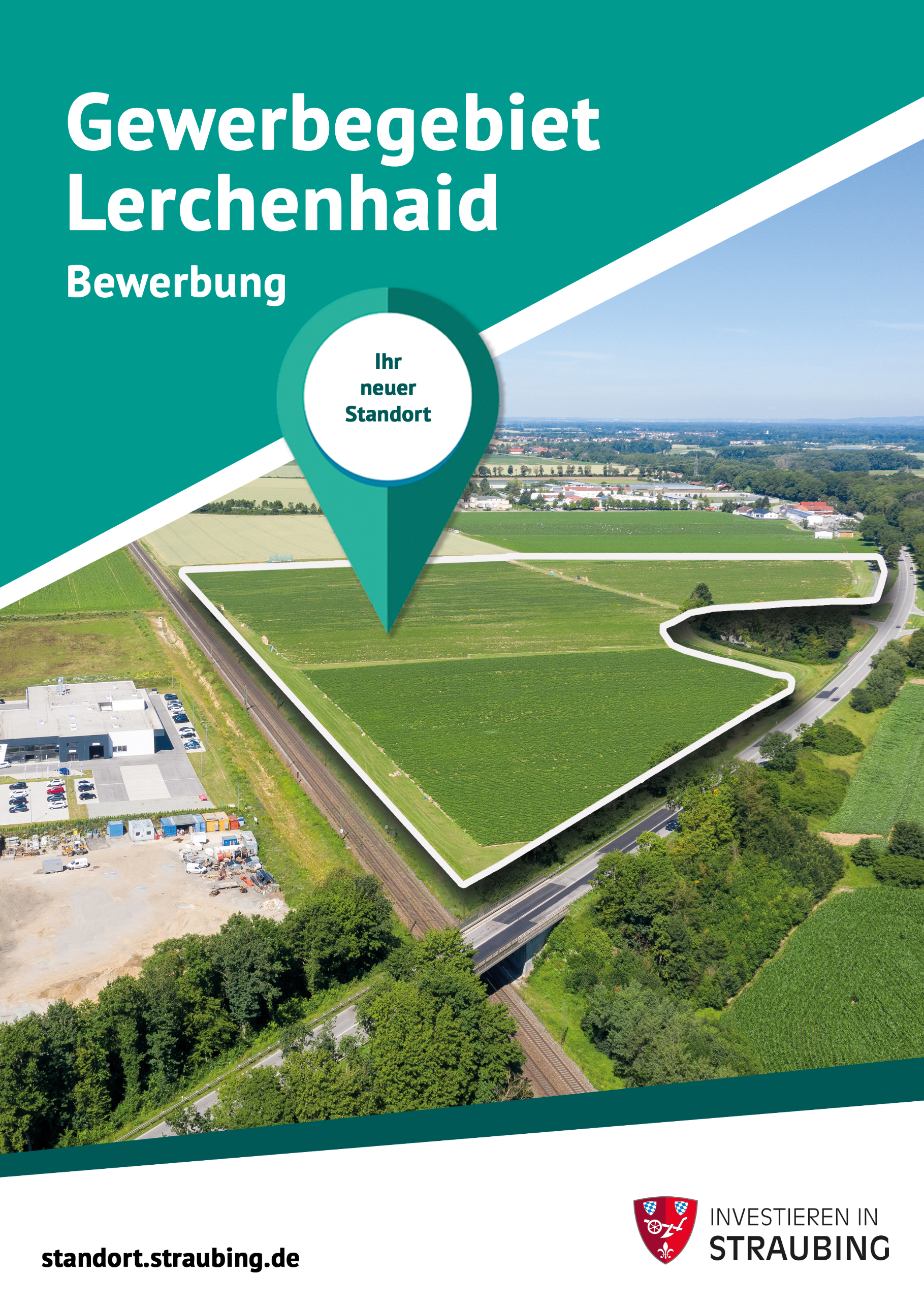 Gewerbegebiet Lerchenhaid – Standort mit VerantwortungIm positiven Zusammenspiel kommunaler und gewerblicher Initiativen wird die Basis geschaffen für eine zukunftsfähige und generationengerechte Entwicklung von Wirtschaftsstandorten. Die Stadt Straubing ist bestrebt, eine generationengerechte Standortpolitik zu betreiben. Dieses Denken durchströmt vielfältige Handlungsfelder und mündet in einer hohen Sensibilität für die Inanspruchnahme von Flächen für Siedlungs- und Verkehrszwecke. Daher werden neue Gewerbestandorte in nachhaltiger Art und Weise erschlossen und besiedelt. Die Stadt Straubing stellt sich damit der kommunalen Verantwortung, förderliche Rahmenbedingungen für unternehmerische Initiativen und innovative Ideen zu schaffen und diesen den nötigen Raum zu geben. Sich ansiedelnde Betriebe profitieren in finanzieller Hinsicht durch moderne, energiesparende Planungen wie auch im Bereich der Mitarbeiter- und Kundenakquise durch den Imagegewinn aufgrund nachhaltigen Wirtschaftens. Durch das Bekenntnis zum Klimaschutz tragen Kommune und Unternehmen aktiv zu einer Verbesserung der Klimasituation bei und sind Mitgestalter der progressiven Standortentwicklung Straubings. Gemeinsam mit Ihnen als Ansiedler werden wir das Gewerbegebiet Lerchenhaid daher unter Berücksichtigung folgender Zielsetzungen entwickeln: Mit den Ressourcen Boden, Wasser und Energie wird sparsam umgegangen. Klimaschutz wird bereits in der Planung berücksichtigt. Immissionen werden möglichst geringgehalten. Flora und Fauna werden geschützt und gefördert. Die Vergabe der gewerblichen Ansiedlungsflächen erfolgt u. a. nach Bewertung der Nachhaltigkeitsförderung Ihrer Betriebsplanung. Insbesondere legen wir dabei Wert auf die Berücksichtigung folgender Aspekte:Ressourcenschonende Bauweise durch flächensparende Bauplanung und Reduzierung der VersiegelungsrateNaturnahe Gestaltung des Betriebsgeländes zur Förderung der BiodiversitätBegrünung von Dach-/Fassadenflächen zur Verbesserung des MikroklimasVorausschauendes Regenwassermanagement zur Stärkung der KlimaresilienzNutzung regenerativer Energiequellen zur Schonung natürlicher RessourcenReduzierter Einsatz von Nacht- und Werbebeleuchtung zur Vermeidung von LichtverschmutzungEinsatz energiesparender Systeme zur Verbesserung der EnergieeffizienzErrichtung von E-Ladesäulen zur Förderung ressourcenschonender Mobilität Errichtung von Fahrradstellplätzen zur Minderung der verkehrsbedingten EmissionenSchaffung sozialversicherungspflichtiger Beschäftigungsverhältnisse Förderung der Vereinbarkeit von Familie und Beruf zur Verbesserung der ChancengleichheitÜbernahme sozialer und regionaler Verantwortung zur Stärkung des Wirtschaftsstandortes StraubingAngaben zur Bewerbung um ein GrundstückIhre Angaben werden ausschließlich zur Entscheidung über den Verkauf eines gewerblichen Baugrundstücks verwendet und vertraulich behandelt. Wir bitten, die Angaben – soweit möglich – durch Selbstdarstellung wie Geschäftsberichte, Prospektmaterial etc. zu ergänzen. 1. Angaben zum Unternehmen2. Betriebswirtschaftliche Daten3. Beschäftigte/Arbeitsplätze4. Art des Vorhabens Verlagerung des Firmensitzes	 Neugründung	 Zweigniederlassung/ FilialeErläutern Sie bitte kurz Ihr konkretes Geschäftsmodell bzw. Ihr Ansiedlungsvorhaben:5. Geplante Grundstücksnutzung6. Angaben zur NachhaltigkeitsförderungGeben Sie hier bitte an, welche Maßnahmen zur Förderung der Nachhaltigkeit Sie am neunen Betriebsstandort planen und erläutern Sie diese jeweils konkret:7. GrundstückswahlBitte wählen Sie Ihr/e favorisiertes/n Grundstück/e durch entsprechende Angabe in der untenstehenden Tabelle. Bei der vorliegenden Parzellierung handelt es sich lediglich um Aufteilungsvorschläge, die dem tatsächlichen Flächenbedarf – soweit möglich – angepasst werden können.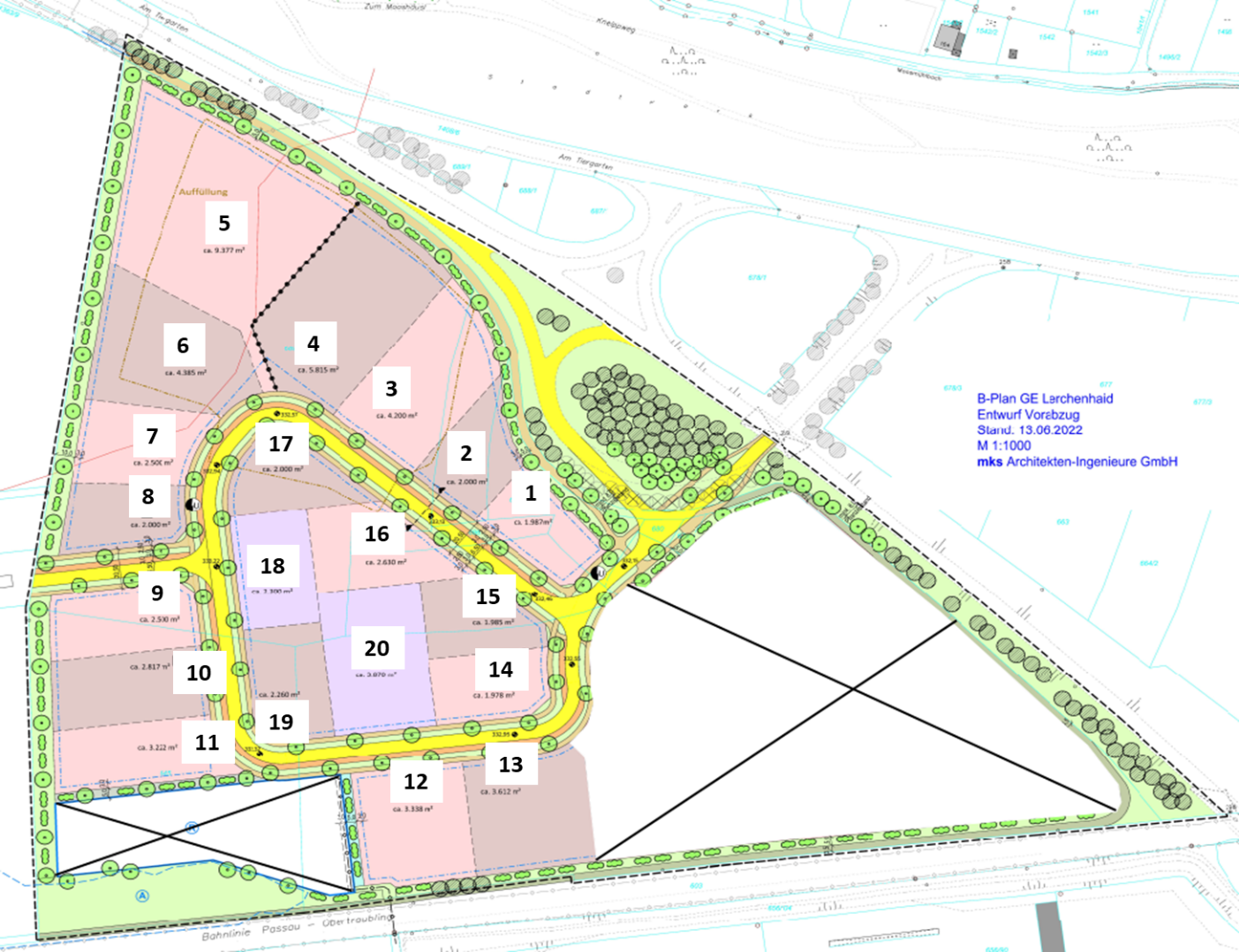 8. Zeitplan9. Vertragspartner10. Bisheriger Firmensitz in Straubing wird weitergenutzt als  wird aufgegeben und Wünschen Sie bei der Vermittlung Ihrer bisherigen Immobilie Unterstützung durch die Wirtschaftsförderung? Ja		 NeinIch bestätige die Richtigkeit der Angaben:Ich erkläre, dass ich das beiliegende Informationsblatt zur Erhebung personenbezogener Daten gelesen und verstanden habe und stimme mit meiner Unterschrift den darin enthaltenen Bestimmungen zu. Datenschutzhinweise im Zusammenhang mit der Erhebung personenbezogener Daten bei der Erfassung 
von gewerblichen Ansiedlungsinteressenten durch die 
Wirtschaftsförderung der Stadt Straubing1. Name und Kontaktdaten des VerantwortlichenStadt StraubingFörderung der Wirtschaft und des WissenschaftsstandortesLeihausgasse 294315 StraubingTelefon: 09421 944-61160E-Mail: wifoe@straubing.de2. Kontaktdaten des DatenschutzbeauftragtenStadt StraubingTheresienplatz 294315 StraubingTelefon: 09421 944-60182E-Mail: datenschutz@straubing.de3. Zwecke und Rechtsgrundlagen der DatenverarbeitungEinholung von Information zum Grundstücksinteressenten und zur beabsichtigten InvestitionsmaßnahmeIhre Daten werden auf Grundlage von Art. 6 Abs. 1 Buchstabe a) DSGVO verarbeitet.4. Empfänger oder Kategorien von Empfängern der personenbezogenen Daten1) Stadt Straubing, Förderung der Wirtschaft und des Wissenschaftsstandortes, Theresienplatz 2, 94315 Straubing2) GEFAK Gesellschaft für angewandte Kommunalforschung mbH, Ockershäuser Allee 40b, 35037 Marburg (Auftragsverarbeiterin)5. Dauer der Speicherung der personenbezogenen DatenIhre Daten werden nach der Erhebung bei der Stadt Straubing, Wirtschaftsförderung bis auf Widerruf gespeichert.6. BetroffenenrechteNach der Datenschutz-Grundverordnung stehen Ihnen folgende Rechte zu:Werden Ihre personenbezogenen Daten verarbeitet, so haben Sie das Recht Auskunft über die zu Ihrer Person gespeicherten Daten zu erhalten (Art. 15 DSGVO).Sollten unrichtige personenbezogene Daten verarbeitet werden, steht Ihnen ein Recht auf Berichtigung zu(Art. 16 DSGVO).Liegen die gesetzlichen Voraussetzungen vor, so können Sie die Löschung oder Einschränkung der Verarbeitung verlangen sowie Widerspruch gegen die Verarbeitung einlegen (Art. 17, 18 und 21 DSGVO).Wenn Sie in die Datenverarbeitung eingewilligt haben oder ein Vertrag zur Datenverarbeitung besteht und die Datenverarbeitung mithilfe automatisierter Verfahren durchgeführt wird, steht Ihnen gegebenenfalls ein Recht auf Datenübertragbarkeit zu (Art. 20 DSGVO).Sollten Sie von Ihren oben genannten Rechten Gebrauch machen, prüft die öffentliche Stelle, ob die gesetzlichen Voraussetzungen hierfür erfüllt sind.Weiterhin besteht ein Beschwerderecht beim Bayerischen Landesbeauftragten für den Datenschutz.7. Widerrufsrecht bei EinwilligungWenn Sie in die Verarbeitung durch eine entsprechende Erklärung eingewilligt haben, können Sie die Einwilligung jederzeit für die Zukunft widerrufen. Die Rechtmäßigkeit der aufgrund der Einwilligung bis zum Widerruf erfolgten Datenverarbeitung wird durch diesen nicht berührt.Firmenname mit 
RechtsformAnschriftBetriebsinhaber*in bzw. Geschäftsführer*inE-Mail-AdresseTelefon-NummerHomepageAnsprechpartner*in für die AnsiedlungBrancheTätigkeitsbereiche, 
Produkte/Dienstleistungen des UnternehmensGründungsjahrUmsatzentwicklung in den letzten drei Jahren in €Umsatzentwicklung in den letzten drei Jahren in €20 20 20 Gewerbesteuerveranlagung oder –vorauszahlung in den letzten drei Jahren in €Gewerbesteuerveranlagung oder –vorauszahlung in den letzten drei Jahren in €20 20 20 Beschäftigtenentwicklung in den letzten drei JahrenBeschäftigtenentwicklung in den letzten drei JahrenBeschäftigtenentwicklung in den letzten drei JahrenBeschäftigtenentwicklung in den letzten drei JahrenBeschäftigtenentwicklung in den letzten drei JahrenBeschäftigtenentwicklung in den letzten drei JahrenInsgesamt:davondavondavondavonInsgesamt:VollzeitTeilzeitGeringfügigBeschäftigteAuszubildende20 20 20 Prognose (für den neuen Standort in Straubing)Prognose (für den neuen Standort in Straubing)Prognose (für den neuen Standort in Straubing)Prognose (für den neuen Standort in Straubing)Prognose (für den neuen Standort in Straubing)Prognose (für den neuen Standort in Straubing)20 Grundstücksgröße in m²Bebaute Fläche / Gebäudemaße in m²Angaben zur Flächennutzung in m²:ProduktionBüroLagerAusstellung/VerkaufFuESonstigesBetriebszeiten an WerktagenSchichtbetrieb Ja		 NeinBekannte immissionsschutzrechtliche Erfordernisse 
(z.B. aus Genehmigungen)Art und Umfang des zu erwartenden Verkehrsaufkommens
(Lieferanten, Beschäftigte, Kunden)Zeiten des Verkehrsaufkommens (Uhrzeiten Tag/Nacht/Wochenende)Besondere Anforderungen an Erschließung (z.B. Starkstrom)Nutzung des Grundstücks Eigennutzung Vermietung BauträgerschaftGemeinsamer Grunderwerb und Bebauung eines Grundstücks mit einem anderen Interessenten vorstellbar?  Ja		 Nein Wenn ja, Interesse an einer Kontaktvermittlung durch die Wirtschaftsförderung der Stadt Straubing? Ja		 NeinRessourcenschonende Bauweise durch flächensparende Bauplanung und Reduzierung der Versiegelungsrate Ja		 NeinNaturnahe Gestaltung des Betriebsgeländes zur Förderung der Biodiversität Ja		 NeinBegrünung von Dach-/Fassadenflächen zur Verbesserung des Mikroklimas Ja		 NeinVorausschauendes Regenwassermanagement zur Stärkung der Klimaresilienz  Ja		 NeinNutzung regenerativer Energiequellen zur Schonung natürlicher Ressourcen Ja		 NeinReduzierter Einsatz von Nacht- und Werbebeleuchtung zur Vermeidung von Lichtverschmutzung Ja		 NeinEinsatz energiesparender Systeme zur Verbesserung der Energieeffizienz Ja		 NeinErrichtung von E-Ladesäulen zur Förderung ressourcenschonender Mobilität  Ja		 NeinErrichtung von Fahrradstellplätzen zur Minderung der verkehrsbedingten Emissionen Ja		 NeinSchaffung sozialversicherungspflichtiger Beschäftigungs-
verhältnisse Ja		 NeinFörderung der Vereinbarkeit von Familie und Beruf zur Verbesserung der Chancengleichheit Ja		 NeinÜbernahme sozialer und regionaler Verantwortung zur Stärkung des Wirtschaftsstandortes Straubing Ja		 Nein#Fläche in m²Favorit(en)#Fläche in m²Favorit(en)12.000113.20022.000123.30034.200133.60045.800142.00059.400152.00064.400162.60072.500172.00082.000182.30092.500192.300102.800203.900Grunderwerb BaubeginnGeplante InbetriebnahmeErwerber der gewerblichen Fläche:Name
Adresse
KontaktdatenKünftiger Mieter oder Pächter mit Angabe der Branche(falls nicht gleich Erwerber)Ort, DatumUnterschriftOrt, DatumUnterschrift